Processus de plainte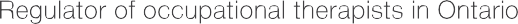 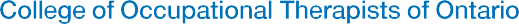 Porter une plainteLes plaintes doivent être inscrites et soumises à l’Ordre. La plainte peut être soumise par écrit ou sous format audio ou vidéo. La plainte peut également être soumise en remplis- sant le formulaire de plainte en ligne (disponible en anglais seulement à coto.org) ou la version PDF en français (soumettre par courriel).Envoyez un courriel à investigations@coto.org pour obtenir de l’aide ou des mesures d’adaptation.ConﬁrmationUn membre du personnel de l’Ordre appellera la personne qui porte laplainte pour discuter des détails de cette plainte.Le personnel de l’Ordre a une position neutre. Le personnel écoutera et sera en contact avec les deux parties.L’ergothérapeute recevra une copie de la plainte. Toute information concer- nant la plainte sera partagée avec l’ergothérapeute.Consultez le tableau de l’Ordre (disponible en anglais seulement) pour obtenir de l’information à jour sur les ergothérapeutes ou envoyez un courriel à info@coto.org pour obtenir de l’aide.Questions? Avez-vous besoin d’aide? Envoyez un courriel à investigations@coto.org.Pour plus de renseignements, visitez coto.org/complaints.